Sportphysik: Basketball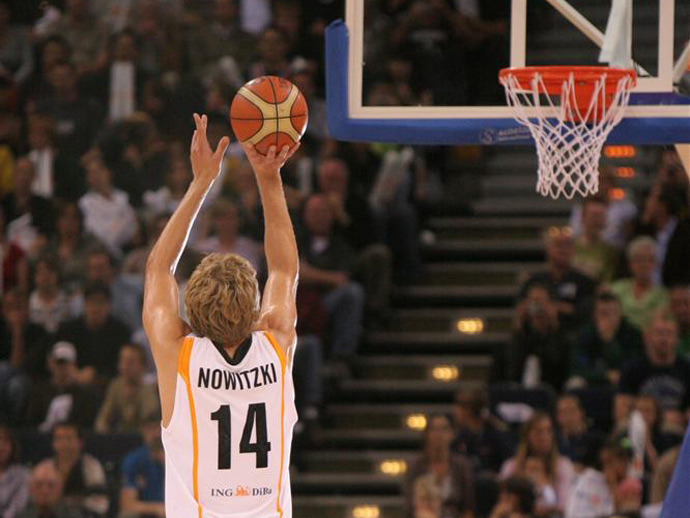 Aufgaben:1. Filmen Sie den Bewegungsablauf des Balls vom Abwurf bis zum Korb.2. Erstellen Sie zum Bewegungsablauf des Balls eine Tabelle: Weg (in x-Richtung)/Höhe h und das Weg-Höhe-Diagramm h(x) (= Bahnkurve).3. Ermitteln Sie mithilfe von Film und Diagramm:– Wurfzeit tW– Wurfweite xW– Wurfhöhe hmax– Abwurfhöhe h0– Abwurfwinkel 4. Berechnen Sie mithilfe der Daten aus 3. unter Anwendung des Unabhängigkeitsprinzips die Abwurfgeschwindigkeit:– in x-Richtung → vx– in y-Richtung → vy– als Gesamtgeschwindigkeit → v05. Untersuchen Sie, wie sich für verschiedene Abwurfwinkel bei gleicher Abwurfgeschwindigkeit v0 die Wurfweite ändert.Geben Sie einen Tipp zum optimalen Abwurfwinkel → Hinweis:– Simulation (Java-Applet): http://www.walter-fendt.de/ph14d/wurf.htm oder https://phet.colorado.edu/en/simulation/projectile-motion– Excel-Tabelle zu verschiedenen Abwurfwinkeln erstellen6. Stellen Sie Bahnkurve, Messdaten, Rechnungen und Ergebnisse anschaulich auf einem Poster dar.Abgabetermin: Di., 16.06.15